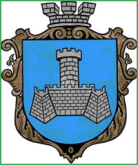 УКРАЇНАХМІЛЬНИЦЬКА МІСЬКА РАДАВІННИЦЬКОЇ ОБЛАСТІвиконавчий комітетРІШЕННЯ Від “25 ”березня  2021 року                                                           №160Про хід виконання  Програми економічного ісоціального розвитку Хмільницької міської об'єднаної територіальної громади за 2020 рікЗаслухавши інформацію начальника управління агроекономічного розвитку та євроінтеграції міської ради Ю.Г.Підвальнюка про хід виконання Програми економічного і соціального розвитку Хмільницької міської об'єднаної територіальної громади за 2020 рік, з метою забезпечення виконання основних напрямків соціально – економічного розвитку громади та активізації роботи з виконання заходів Програми, керуючись ст.ст.27, 59 Закону України «Про місцеве самоврядування в Україні», виконавчий комітет міської радив и р і ш и в :Інформацію начальника управління агроекономічного розвитку та євроінтеграції міської ради Ю.Г.Підвальнюка про виконання  у 2020 році Програми економічного і соціального розвитку Хмільницької міської об'єднаної територіальної громади на 2020 рік, затвердженої рішенням 67 сесії міської ради 7 скликання від 22 листопада  2019 р. №2294 (зі змінами), взяти до відома.Контроль за виконанням цього рішення покласти на заступників міського  голови з питань діяльності виконавчих органів міської ради згідно розподілу обов’язків.Міський голова                                                           М.В. Юрчишин